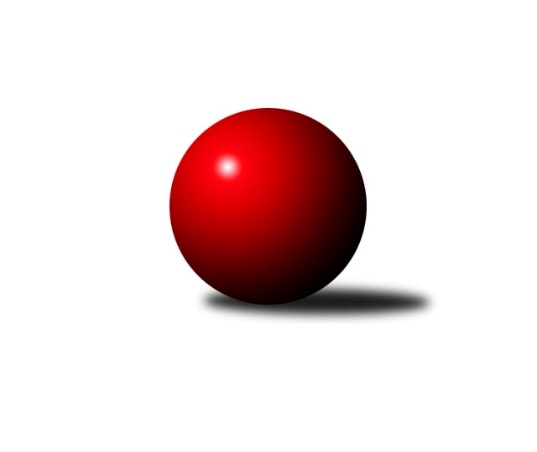 Č.13Ročník 2022/2023	12.6.2024 Západočeská divize 2022/2023Statistika 13. kolaTabulka družstev:		družstvo	záp	výh	rem	proh	skore	sety	průměr	body	plné	dorážka	chyby	1.	TJ Lomnice B	13	11	0	2	152 : 56 	(79.5 : 50.5)	2609	22	1804	805	36.2	2.	Slovan K.Vary B	13	8	1	4	121 : 87 	(65.0 : 69.0)	2570	17	1775	795	33.4	3.	Kuželky Holýšov B	13	8	0	5	128 : 80 	(77.0 : 45.0)	2584	16	1785	799	31.9	4.	TJ Sokol Útvina	13	7	1	5	107 : 101 	(55.0 : 57.0)	2506	15	1752	754	41.4	5.	Loko Cheb B	13	7	0	6	122 : 86 	(71.5 : 68.5)	2533	14	1750	783	31.9	6.	TJ Sokol Zahořany	13	6	1	6	102 : 106 	(59.0 : 65.0)	2568	13	1775	793	35.6	7.	TJ Dobřany	13	6	1	6	96 : 112 	(63.5 : 76.5)	2567	13	1761	806	35.3	8.	TJ Jáchymov	13	5	2	6	88 : 120 	(47.0 : 63.0)	2562	12	1762	799	36.1	9.	Loko Cheb A	13	5	1	7	99 : 109 	(76.0 : 56.0)	2497	11	1748	749	37.5	10.	Baník Stříbro	13	5	1	7	96 : 112 	(42.0 : 52.0)	2520	11	1739	781	39.1	11.	Kuželky Ji.Hazlov B	13	4	1	8	88 : 120 	(37.5 : 36.5)	2582	9	1782	800	33	12.	TJ Havlovice	13	1	1	11	49 : 159 	(55.0 : 89.0)	2481	3	1744	737	45.2Tabulka doma:		družstvo	záp	výh	rem	proh	skore	sety	průměr	body	maximum	minimum	1.	TJ Lomnice B	7	6	0	1	84 : 28 	(53.0 : 31.0)	2545	12	2614	2465	2.	TJ Sokol Útvina	8	6	0	2	79 : 49 	(35.0 : 27.0)	2508	12	2566	2461	3.	Slovan K.Vary B	7	5	1	1	75 : 37 	(45.5 : 36.5)	2565	11	2629	2521	4.	Kuželky Holýšov B	7	5	0	2	84 : 28 	(48.0 : 22.0)	2662	10	2707	2627	5.	Loko Cheb B	6	5	0	1	74 : 22 	(35.0 : 21.0)	2732	10	2799	2691	6.	Loko Cheb A	7	4	1	2	74 : 38 	(55.5 : 28.5)	2841	9	2987	2686	7.	TJ Sokol Zahořany	6	4	1	1	62 : 34 	(32.5 : 25.5)	2616	9	2656	2579	8.	TJ Jáchymov	6	4	0	2	54 : 42 	(22.0 : 24.0)	2524	8	2575	2472	9.	Baník Stříbro	7	3	1	3	58 : 54 	(24.0 : 18.0)	2577	7	2658	2500	10.	Kuželky Ji.Hazlov B	6	3	0	3	48 : 48 	(13.0 : 9.0)	2634	6	2716	2565	11.	TJ Dobřany	6	3	0	3	46 : 50 	(28.0 : 34.0)	2525	6	2605	2469	12.	TJ Havlovice	5	1	1	3	26 : 54 	(28.5 : 31.5)	2534	3	2631	2483Tabulka venku:		družstvo	záp	výh	rem	proh	skore	sety	průměr	body	maximum	minimum	1.	TJ Lomnice B	6	5	0	1	68 : 28 	(26.5 : 19.5)	2620	10	2719	2528	2.	TJ Dobřany	7	3	1	3	50 : 62 	(35.5 : 42.5)	2573	7	2701	2398	3.	Slovan K.Vary B	6	3	0	3	46 : 50 	(19.5 : 32.5)	2572	6	2710	2464	4.	Kuželky Holýšov B	6	3	0	3	44 : 52 	(29.0 : 23.0)	2572	6	2641	2451	5.	Loko Cheb B	7	2	0	5	48 : 64 	(36.5 : 47.5)	2504	4	2524	2452	6.	Baník Stříbro	6	2	0	4	38 : 58 	(18.0 : 34.0)	2510	4	2673	2072	7.	TJ Sokol Zahořany	7	2	0	5	40 : 72 	(26.5 : 39.5)	2560	4	2726	2441	8.	TJ Jáchymov	7	1	2	4	34 : 78 	(25.0 : 39.0)	2567	4	2679	2492	9.	TJ Sokol Útvina	5	1	1	3	28 : 52 	(20.0 : 30.0)	2506	3	2600	2472	10.	Kuželky Ji.Hazlov B	7	1	1	5	40 : 72 	(24.5 : 27.5)	2574	3	2767	2483	11.	Loko Cheb A	6	1	0	5	25 : 71 	(20.5 : 27.5)	2505	2	2892	2366	12.	TJ Havlovice	8	0	0	8	23 : 105 	(26.5 : 57.5)	2474	0	2609	2316Tabulka podzimní části:		družstvo	záp	výh	rem	proh	skore	sety	průměr	body	doma	venku	1.	TJ Lomnice B	11	9	0	2	126 : 50 	(69.5 : 46.5)	2589	18 	5 	0 	1 	4 	0 	1	2.	Kuželky Holýšov B	11	8	0	3	118 : 58 	(70.5 : 37.5)	2585	16 	5 	0 	0 	3 	0 	3	3.	Slovan K.Vary B	11	7	1	3	103 : 73 	(53.0 : 57.0)	2597	15 	4 	1 	1 	3 	0 	2	4.	TJ Sokol Útvina	11	6	1	4	95 : 81 	(47.0 : 45.0)	2509	13 	5 	0 	2 	1 	1 	2	5.	TJ Sokol Zahořany	11	6	1	4	90 : 86 	(51.0 : 53.0)	2597	13 	4 	1 	1 	2 	0 	3	6.	Loko Cheb B	11	6	0	5	104 : 72 	(57.5 : 58.5)	2537	12 	4 	0 	1 	2 	0 	4	7.	Loko Cheb A	11	5	0	6	89 : 87 	(68.5 : 47.5)	2520	10 	4 	0 	2 	1 	0 	4	8.	TJ Dobřany	11	4	1	6	76 : 100 	(50.0 : 66.0)	2546	9 	2 	0 	3 	2 	1 	3	9.	TJ Jáchymov	11	4	1	6	66 : 110 	(44.0 : 60.0)	2569	9 	3 	0 	2 	1 	1 	4	10.	Kuželky Ji.Hazlov B	11	4	0	7	76 : 100 	(30.0 : 30.0)	2571	8 	3 	0 	2 	1 	0 	5	11.	Baník Stříbro	11	4	0	7	76 : 100 	(39.0 : 51.0)	2496	8 	3 	0 	3 	1 	0 	4	12.	TJ Havlovice	11	0	1	10	37 : 139 	(46.0 : 74.0)	2494	1 	0 	1 	3 	0 	0 	7Tabulka jarní části:		družstvo	záp	výh	rem	proh	skore	sety	průměr	body	doma	venku	1.	TJ Lomnice B	2	2	0	0	26 : 6 	(10.0 : 4.0)	2667	4 	1 	0 	0 	1 	0 	0 	2.	TJ Dobřany	2	2	0	0	20 : 12 	(13.5 : 10.5)	2653	4 	1 	0 	0 	1 	0 	0 	3.	TJ Jáchymov	2	1	1	0	22 : 10 	(3.0 : 3.0)	2518	3 	1 	0 	0 	0 	1 	0 	4.	Baník Stříbro	2	1	1	0	20 : 12 	(3.0 : 1.0)	2587	3 	0 	1 	0 	1 	0 	0 	5.	Loko Cheb B	2	1	0	1	18 : 14 	(14.0 : 10.0)	2618	2 	1 	0 	0 	0 	0 	1 	6.	Slovan K.Vary B	2	1	0	1	18 : 14 	(12.0 : 12.0)	2509	2 	1 	0 	0 	0 	0 	1 	7.	TJ Sokol Útvina	2	1	0	1	12 : 20 	(8.0 : 12.0)	2493	2 	1 	0 	0 	0 	0 	1 	8.	TJ Havlovice	2	1	0	1	12 : 20 	(9.0 : 15.0)	2454	2 	1 	0 	0 	0 	0 	1 	9.	Kuželky Ji.Hazlov B	2	0	1	1	12 : 20 	(7.5 : 6.5)	2728	1 	0 	0 	1 	0 	1 	0 	10.	Loko Cheb A	2	0	1	1	10 : 22 	(7.5 : 8.5)	2620	1 	0 	1 	0 	0 	0 	1 	11.	TJ Sokol Zahořany	2	0	0	2	12 : 20 	(8.0 : 12.0)	2494	0 	0 	0 	0 	0 	0 	2 	12.	Kuželky Holýšov B	2	0	0	2	10 : 22 	(6.5 : 7.5)	2649	0 	0 	0 	2 	0 	0 	0 Zisk bodů pro družstvo:		jméno hráče	družstvo	body	zápasy	v %	dílčí body	sety	v %	1.	František Douša 	Loko Cheb A  	24	/	13	(92%)		/		(%)	2.	Zuzana Kožíšková 	TJ Lomnice B 	22	/	12	(92%)		/		(%)	3.	Václav Loukotka 	Baník Stříbro 	20	/	12	(83%)		/		(%)	4.	Petr Rajlich 	Loko Cheb B  	20	/	13	(77%)		/		(%)	5.	Ladislav Lipták 	Loko Cheb A  	19	/	13	(73%)		/		(%)	6.	Radek Cimbala 	Slovan K.Vary B 	18	/	10	(90%)		/		(%)	7.	Jan Myslík 	Kuželky Holýšov B 	18	/	10	(90%)		/		(%)	8.	Petr Haken 	Kuželky Ji.Hazlov B 	18	/	11	(82%)		/		(%)	9.	Tereza Štursová 	TJ Lomnice B 	18	/	12	(75%)		/		(%)	10.	Václav Kříž ml.	TJ Sokol Útvina 	18	/	13	(69%)		/		(%)	11.	Jiří Guba 	TJ Lomnice B 	16	/	10	(80%)		/		(%)	12.	Dagmar Rajlichová 	Loko Cheb B  	16	/	12	(67%)		/		(%)	13.	Jan Čech 	Baník Stříbro 	16	/	12	(67%)		/		(%)	14.	Jiří Šrek 	TJ Jáchymov 	16	/	13	(62%)		/		(%)	15.	Lucie Vajdíková 	TJ Lomnice B 	16	/	13	(62%)		/		(%)	16.	Miroslav Pivoňka 	Loko Cheb B  	16	/	13	(62%)		/		(%)	17.	Radek Kutil 	TJ Sokol Zahořany  	16	/	13	(62%)		/		(%)	18.	Jiří Jaroš 	Loko Cheb B  	16	/	13	(62%)		/		(%)	19.	Johannes Luster 	Slovan K.Vary B 	15	/	10	(75%)		/		(%)	20.	Jan Kříž 	TJ Sokol Útvina 	15	/	11	(68%)		/		(%)	21.	Hubert Guba 	TJ Lomnice B 	14	/	9	(78%)		/		(%)	22.	Jakub Růžička 	Loko Cheb B  	14	/	9	(78%)		/		(%)	23.	Michal Lohr 	TJ Dobřany 	14	/	10	(70%)		/		(%)	24.	Rudolf Štěpanovský 	TJ Lomnice B 	14	/	11	(64%)		/		(%)	25.	Jan Laksar 	Kuželky Holýšov B 	14	/	11	(64%)		/		(%)	26.	David Grössl 	TJ Sokol Zahořany  	14	/	12	(58%)		/		(%)	27.	Tomáš Benda 	TJ Sokol Zahořany  	14	/	13	(54%)		/		(%)	28.	Pavel Repčík 	Kuželky Ji.Hazlov B 	14	/	13	(54%)		/		(%)	29.	Jiří Nováček 	Loko Cheb B  	12	/	6	(100%)		/		(%)	30.	Petr Beseda 	Slovan K.Vary B 	12	/	9	(67%)		/		(%)	31.	Pavel Pivoňka 	TJ Havlovice  	12	/	12	(50%)		/		(%)	32.	Jan Vacikar 	Baník Stříbro 	12	/	12	(50%)		/		(%)	33.	Irena Živná 	TJ Jáchymov 	12	/	12	(50%)		/		(%)	34.	Vojtěch Kořan 	TJ Dobřany 	12	/	13	(46%)		/		(%)	35.	Jana Komancová 	Kuželky Ji.Hazlov B 	12	/	13	(46%)		/		(%)	36.	Jiří Zenefels 	TJ Sokol Zahořany  	12	/	13	(46%)		/		(%)	37.	Michael Wittwar 	Kuželky Ji.Hazlov B 	12	/	13	(46%)		/		(%)	38.	Martin Kuchař 	TJ Jáchymov 	12	/	13	(46%)		/		(%)	39.	Kamil Bláha 	Kuželky Ji.Hazlov B 	12	/	13	(46%)		/		(%)	40.	Michael Martínek 	Kuželky Holýšov B 	10	/	6	(83%)		/		(%)	41.	Daniel Šeterle 	Kuželky Holýšov B 	10	/	7	(71%)		/		(%)	42.	Daniela Stašová 	Slovan K.Vary B 	10	/	8	(63%)		/		(%)	43.	Pavel Sloup 	TJ Dobřany 	10	/	9	(56%)		/		(%)	44.	Marek Smetana 	TJ Dobřany 	10	/	11	(45%)		/		(%)	45.	Pavel Treppesch 	Baník Stříbro 	10	/	11	(45%)		/		(%)	46.	Anna Löffelmannová 	TJ Sokol Zahořany  	10	/	11	(45%)		/		(%)	47.	Jiří Kubínek 	TJ Sokol Útvina 	10	/	11	(45%)		/		(%)	48.	Vít Červenka 	TJ Sokol Útvina 	10	/	12	(42%)		/		(%)	49.	Lukáš Holý 	Slovan K.Vary B 	10	/	12	(42%)		/		(%)	50.	Marcel Toužimský 	Slovan K.Vary B 	10	/	12	(42%)		/		(%)	51.	Stanislav Pelc 	TJ Jáchymov 	10	/	12	(42%)		/		(%)	52.	Tomáš Vrba 	TJ Havlovice  	10	/	13	(38%)		/		(%)	53.	Josef Dvořák 	TJ Dobřany 	10	/	13	(38%)		/		(%)	54.	Miroslav Vlček 	TJ Jáchymov 	10	/	13	(38%)		/		(%)	55.	Miroslav Martínek 	Kuželky Holýšov B 	8	/	8	(50%)		/		(%)	56.	Petr Ježek 	Kuželky Holýšov B 	8	/	9	(44%)		/		(%)	57.	Jakub Janouch 	Kuželky Holýšov B 	8	/	11	(36%)		/		(%)	58.	Vlastimil Hlavatý 	TJ Sokol Útvina 	8	/	11	(36%)		/		(%)	59.	Zdeněk Eichler 	Loko Cheb A  	8	/	11	(36%)		/		(%)	60.	Bernard Vraniak 	Baník Stříbro 	8	/	11	(36%)		/		(%)	61.	Stanislav Veselý 	TJ Sokol Útvina 	8	/	11	(36%)		/		(%)	62.	Hana Berkovcová 	Loko Cheb A  	8	/	12	(33%)		/		(%)	63.	Jan Adam 	Loko Cheb A  	8	/	13	(31%)		/		(%)	64.	Jaroslav Dobiáš 	TJ Sokol Útvina 	6	/	5	(60%)		/		(%)	65.	Jiří Rádl 	TJ Havlovice  	6	/	9	(33%)		/		(%)	66.	Josef Vdovec 	Kuželky Holýšov B 	6	/	9	(33%)		/		(%)	67.	Petr Kučera 	TJ Dobřany 	6	/	10	(30%)		/		(%)	68.	Pavel Basl 	Baník Stříbro 	6	/	12	(25%)		/		(%)	69.	Pavel Bránický 	Kuželky Ji.Hazlov B 	6	/	13	(23%)		/		(%)	70.	Filip Kalina 	TJ Sokol Útvina 	4	/	2	(100%)		/		(%)	71.	David Junek 	Baník Stříbro 	4	/	2	(100%)		/		(%)	72.	Marek Eisman 	TJ Dobřany 	4	/	5	(40%)		/		(%)	73.	Jaroslav Kutil 	TJ Sokol Zahořany  	4	/	5	(40%)		/		(%)	74.	Martin Šubrt 	TJ Havlovice  	4	/	5	(40%)		/		(%)	75.	Pavel Přerost 	TJ Lomnice B 	4	/	6	(33%)		/		(%)	76.	Tomáš Beck ml.	Slovan K.Vary B 	4	/	6	(33%)		/		(%)	77.	Lenka Pivoňková 	Loko Cheb B  	4	/	8	(25%)		/		(%)	78.	Petra Vařechová 	TJ Sokol Zahořany  	4	/	10	(20%)		/		(%)	79.	Petr Ziegler 	TJ Havlovice  	3	/	9	(17%)		/		(%)	80.	Václav Hlaváč ml.	Slovan K.Vary B 	2	/	1	(100%)		/		(%)	81.	Ivana Nová 	TJ Jáchymov 	2	/	1	(100%)		/		(%)	82.	Iva Knesplová Koubková 	TJ Lomnice B 	2	/	1	(100%)		/		(%)	83.	Jakub Solfronk 	TJ Dobřany 	2	/	1	(100%)		/		(%)	84.	Jaroslav Páv 	Slovan K.Vary B 	2	/	1	(100%)		/		(%)	85.	Jiří Baloun 	TJ Dobřany 	2	/	1	(100%)		/		(%)	86.	Josef Šnajdr 	TJ Dobřany 	2	/	2	(50%)		/		(%)	87.	Lukáš Zeman 	Slovan K.Vary B 	2	/	2	(50%)		/		(%)	88.	Lubomír Hromada 	TJ Lomnice B 	2	/	3	(33%)		/		(%)	89.	Adolf Klepáček 	Loko Cheb B  	2	/	3	(33%)		/		(%)	90.	Josef Nedoma 	TJ Havlovice  	2	/	7	(14%)		/		(%)	91.	Pavel Schubert 	Loko Cheb A  	2	/	9	(11%)		/		(%)	92.	Ivana Lukášová 	TJ Havlovice  	2	/	9	(11%)		/		(%)	93.	Dana Blaslová 	TJ Jáchymov 	2	/	11	(9%)		/		(%)	94.	Miroslav Lukáš 	TJ Havlovice  	2	/	12	(8%)		/		(%)	95.	Pavlína Stašová 	Slovan K.Vary B 	0	/	1	(0%)		/		(%)	96.	Tomáš Tuček 	Kuželky Ji.Hazlov B 	0	/	1	(0%)		/		(%)	97.	Jiří Šeda 	TJ Jáchymov 	0	/	1	(0%)		/		(%)	98.	Stanislav Zoubek 	Baník Stříbro 	0	/	1	(0%)		/		(%)	99.	Jaroslav Harančík 	Baník Stříbro 	0	/	1	(0%)		/		(%)	100.	Jakub Marcell 	Baník Stříbro 	0	/	1	(0%)		/		(%)	101.	Ladislav Martínek 	TJ Jáchymov 	0	/	1	(0%)		/		(%)	102.	Milan Laksar 	Kuželky Holýšov B 	0	/	1	(0%)		/		(%)	103.	Pavel Benčík 	Kuželky Ji.Hazlov B 	0	/	1	(0%)		/		(%)	104.	Štěpánka Peštová 	TJ Havlovice  	0	/	1	(0%)		/		(%)	105.	Miroslav Špoták 	TJ Havlovice  	0	/	1	(0%)		/		(%)	106.	Jiří Jelínek 	TJ Dobřany 	0	/	1	(0%)		/		(%)	107.	Eva Nováčková 	Loko Cheb B  	0	/	1	(0%)		/		(%)	108.	Jiří Čížek 	Loko Cheb A  	0	/	1	(0%)		/		(%)	109.	Vladimír Šraga 	Baník Stříbro 	0	/	1	(0%)		/		(%)	110.	Ivan Rambousek 	Loko Cheb A  	0	/	1	(0%)		/		(%)	111.	Jaroslav Stulík 	TJ Jáchymov 	0	/	1	(0%)		/		(%)	112.	Luboš Špís 	TJ Dobřany 	0	/	2	(0%)		/		(%)	113.	Jiří Vácha 	Loko Cheb B  	0	/	5	(0%)		/		(%)Průměry na kuželnách:		kuželna	průměr	plné	dorážka	chyby	výkon na hráče	1.	Lokomotiva Cheb, 1-2	2725	1856	868	31.7	(454.2)	2.	Kuželky Holýšov, 1-2	2628	1806	821	34.7	(438.1)	3.	Hazlov, 1-4	2622	1796	826	34.5	(437.1)	4.	TJ Sokol Zahořany, 1-2	2595	1794	801	36.3	(432.7)	5.	Stříbro, 1-4	2567	1775	792	40.9	(427.9)	6.	Havlovice, 1-2	2558	1775	782	34.2	(426.3)	7.	TJ Dobřany, 1-2	2529	1746	783	35.3	(421.6)	8.	Karlovy Vary, 1-4	2513	1740	773	36.6	(418.9)	9.	Jáchymov, 1-2	2500	1743	757	37.9	(416.7)	10.	Lomnice, 1-4	2500	1730	769	42.1	(416.7)	11.	Sokol Útvina, 1-2	2478	1739	738	43.2	(413.0)Nejlepší výkony na kuželnách:Lokomotiva Cheb, 1-2Loko Cheb A 	2987	9. kolo	Ladislav Lipták 	Loko Cheb A 	543	9. koloLoko Cheb A 	2899	10. kolo	Ladislav Lipták 	Loko Cheb A 	541	13. koloLoko Cheb A 	2892	3. kolo	Ladislav Lipták 	Loko Cheb A 	536	2. koloLoko Cheb A 	2883	2. kolo	Ladislav Lipták 	Loko Cheb A 	535	7. koloLoko Cheb A 	2871	11. kolo	Ladislav Lipták 	Loko Cheb A 	534	10. koloLoko Cheb A 	2859	13. kolo	Ladislav Lipták 	Loko Cheb A 	533	3. koloLoko Cheb B 	2799	8. kolo	František Douša 	Loko Cheb A 	526	10. koloLoko Cheb B 	2774	6. kolo	Ladislav Lipták 	Loko Cheb A 	525	11. koloKuželky Ji.Hazlov B	2767	13. kolo	František Douša 	Loko Cheb A 	521	9. koloLoko Cheb B 	2731	12. kolo	František Douša 	Loko Cheb A 	520	13. koloKuželky Holýšov, 1-2Kuželky Holýšov B	2707	2. kolo	Michael Martínek 	Kuželky Holýšov B	485	13. koloTJ Dobřany	2701	13. kolo	Josef Dvořák 	TJ Dobřany	485	13. koloKuželky Holýšov B	2686	4. kolo	Daniel Šeterle 	Kuželky Holýšov B	483	4. koloBaník Stříbro	2673	12. kolo	Jan Vacikar 	Baník Stříbro	481	12. koloKuželky Holýšov B	2667	13. kolo	Radek Kutil 	TJ Sokol Zahořany 	480	7. koloKuželky Holýšov B	2657	7. kolo	Michal Lohr 	TJ Dobřany	479	13. koloKuželky Holýšov B	2630	12. kolo	Jan Laksar 	Kuželky Holýšov B	471	2. koloKuželky Holýšov B	2627	5. kolo	Daniel Šeterle 	Kuželky Holýšov B	468	7. koloTJ Sokol Zahořany 	2611	7. kolo	Jakub Janouch 	Kuželky Holýšov B	468	5. koloTJ Jáchymov	2597	2. kolo	Michael Martínek 	Kuželky Holýšov B	466	12. koloHazlov, 1-4TJ Lomnice B	2719	12. kolo	Petr Haken 	Kuželky Ji.Hazlov B	483	3. koloKuželky Ji.Hazlov B	2716	7. kolo	David Grössl 	TJ Sokol Zahořany 	483	9. koloKuželky Ji.Hazlov B	2689	12. kolo	Petr Haken 	Kuželky Ji.Hazlov B	480	12. koloSlovan K.Vary B	2653	4. kolo	Michael Martínek 	Kuželky Holýšov B	474	3. koloKuželky Ji.Hazlov B	2641	3. kolo	Jiří Guba 	TJ Lomnice B	470	12. koloKuželky Holýšov B	2641	3. kolo	Lucie Vajdíková 	TJ Lomnice B	470	12. koloTJ Sokol Zahořany 	2629	9. kolo	Jakub Janouch 	Kuželky Holýšov B	470	3. koloKuželky Ji.Hazlov B	2600	9. kolo	Rudolf Štěpanovský 	TJ Lomnice B	468	12. koloKuželky Ji.Hazlov B	2590	4. kolo	Petr Haken 	Kuželky Ji.Hazlov B	468	1. koloKuželky Ji.Hazlov B	2565	1. kolo	Petr Haken 	Kuželky Ji.Hazlov B	467	7. koloTJ Sokol Zahořany, 1-2TJ Sokol Zahořany 	2656	1. kolo	Radek Kutil 	TJ Sokol Zahořany 	474	6. koloTJ Sokol Zahořany 	2648	10. kolo	Radek Kutil 	TJ Sokol Zahořany 	472	10. koloTJ Sokol Zahořany 	2613	6. kolo	Pavel Pivoňka 	TJ Havlovice 	470	11. koloTJ Sokol Zahořany 	2612	8. kolo	Anna Löffelmannová 	TJ Sokol Zahořany 	466	8. koloTJ Dobřany	2607	10. kolo	Tomáš Benda 	TJ Sokol Zahořany 	465	1. koloTJ Sokol Útvina	2600	1. kolo	Václav Loukotka 	Baník Stříbro	465	6. koloTJ Lomnice B	2595	3. kolo	Radek Kutil 	TJ Sokol Zahořany 	463	11. koloTJ Sokol Zahořany 	2587	3. kolo	Jan Vacikar 	Baník Stříbro	463	6. koloTJ Sokol Zahořany 	2579	11. kolo	Tomáš Benda 	TJ Sokol Zahořany 	460	10. koloTJ Jáchymov	2572	8. kolo	Jan Kříž 	TJ Sokol Útvina	458	1. koloStříbro, 1-4Baník Stříbro	2658	2. kolo	Jan Vacikar 	Baník Stříbro	491	2. koloTJ Lomnice B	2627	9. kolo	Michael Martínek 	Kuželky Holýšov B	489	10. koloKuželky Holýšov B	2597	10. kolo	Jan Kříž 	TJ Sokol Útvina	489	7. koloBaník Stříbro	2597	5. kolo	Jiří Guba 	TJ Lomnice B	474	9. koloKuželky Ji.Hazlov B	2597	2. kolo	Václav Loukotka 	Baník Stříbro	473	5. koloTJ Dobřany	2581	4. kolo	Petr Kučera 	TJ Dobřany	467	4. koloBaník Stříbro	2576	10. kolo	Bernard Vraniak 	Baník Stříbro	463	13. koloBaník Stříbro	2573	7. kolo	Jan Čech 	Baník Stříbro	463	7. koloBaník Stříbro	2571	4. kolo	Petr Haken 	Kuželky Ji.Hazlov B	462	2. koloBaník Stříbro	2564	9. kolo	Zuzana Kožíšková 	TJ Lomnice B	461	9. koloHavlovice, 1-2TJ Lomnice B	2679	1. kolo	Jan Čech 	Baník Stříbro	491	3. koloBaník Stříbro	2656	3. kolo	Lucie Vajdíková 	TJ Lomnice B	480	1. koloTJ Havlovice 	2631	6. kolo	Pavel Basl 	Baník Stříbro	466	3. koloTJ Jáchymov	2594	6. kolo	Jiří Guba 	TJ Lomnice B	463	1. koloTJ Havlovice 	2533	12. kolo	Jiří Rádl 	TJ Havlovice 	459	6. koloLoko Cheb B 	2516	9. kolo	Martin Kuchař 	TJ Jáchymov	455	6. koloTJ Havlovice 	2513	3. kolo	Tomáš Vrba 	TJ Havlovice 	453	12. koloTJ Havlovice 	2511	9. kolo	Pavel Pivoňka 	TJ Havlovice 	450	6. koloTJ Havlovice 	2483	1. kolo	Jiří Rádl 	TJ Havlovice 	450	3. koloSlovan K.Vary B	2464	12. kolo	Rudolf Štěpanovský 	TJ Lomnice B	447	1. koloTJ Dobřany, 1-2Kuželky Ji.Hazlov B	2646	6. kolo	Vojtěch Kořan 	TJ Dobřany	483	12. koloTJ Dobřany	2605	12. kolo	Michael Wittwar 	Kuželky Ji.Hazlov B	472	6. koloKuželky Holýšov B	2573	1. kolo	Michal Lohr 	TJ Dobřany	461	12. koloTJ Sokol Zahořany 	2547	12. kolo	Pavel Bránický 	Kuželky Ji.Hazlov B	461	6. koloTJ Dobřany	2533	3. kolo	Jan Laksar 	Kuželky Holýšov B	458	1. koloTJ Dobřany	2527	1. kolo	Petr Rajlich 	Loko Cheb B 	456	11. koloLoko Cheb B 	2522	11. kolo	Dagmar Rajlichová 	Loko Cheb B 	450	11. koloTJ Dobřany	2515	11. kolo	Petr Kučera 	TJ Dobřany	446	1. koloTJ Dobřany	2500	8. kolo	Vojtěch Kořan 	TJ Dobřany	446	11. koloTJ Jáchymov	2492	3. kolo	Michal Lohr 	TJ Dobřany	445	1. koloKarlovy Vary, 1-4Slovan K.Vary B	2629	2. kolo	Tereza Štursová 	TJ Lomnice B	465	6. koloSlovan K.Vary B	2585	6. kolo	Petr Rajlich 	Loko Cheb B 	463	13. koloSlovan K.Vary B	2578	5. kolo	Vojtěch Kořan 	TJ Dobřany	460	5. koloTJ Lomnice B	2571	6. kolo	Lukáš Holý 	Slovan K.Vary B	459	5. koloTJ Dobřany	2566	5. kolo	Michal Lohr 	TJ Dobřany	459	5. koloSlovan K.Vary B	2564	10. kolo	Petr Beseda 	Slovan K.Vary B	457	2. koloSlovan K.Vary B	2554	13. kolo	Petr Beseda 	Slovan K.Vary B	454	5. koloTJ Jáchymov	2524	11. kolo	Lukáš Holý 	Slovan K.Vary B	451	10. koloSlovan K.Vary B	2522	11. kolo	Radek Cimbala 	Slovan K.Vary B	449	11. koloSlovan K.Vary B	2521	8. kolo	Radek Cimbala 	Slovan K.Vary B	448	6. koloJáchymov, 1-2TJ Jáchymov	2575	5. kolo	Irena Živná 	TJ Jáchymov	481	1. koloTJ Jáchymov	2543	1. kolo	Jiří Šrek 	TJ Jáchymov	473	5. koloTJ Jáchymov	2529	7. kolo	Stanislav Pelc 	TJ Jáchymov	469	5. koloTJ Lomnice B	2528	4. kolo	Jan Kříž 	TJ Sokol Útvina	452	9. koloTJ Jáchymov	2525	12. kolo	Miroslav Vlček 	TJ Jáchymov	449	4. koloLoko Cheb B 	2519	7. kolo	Stanislav Pelc 	TJ Jáchymov	447	7. koloTJ Jáchymov	2500	4. kolo	Pavel Repčík 	Kuželky Ji.Hazlov B	447	5. koloTJ Sokol Útvina	2490	9. kolo	Irena Živná 	TJ Jáchymov	445	12. koloKuželky Ji.Hazlov B	2483	5. kolo	Václav Kříž ml.	TJ Sokol Útvina	444	9. koloTJ Jáchymov	2472	9. kolo	Miroslav Vlček 	TJ Jáchymov	444	1. koloLomnice, 1-4TJ Lomnice B	2614	13. kolo	Lucie Vajdíková 	TJ Lomnice B	478	2. koloTJ Lomnice B	2576	10. kolo	Lucie Vajdíková 	TJ Lomnice B	474	10. koloTJ Lomnice B	2572	8. kolo	Tereza Štursová 	TJ Lomnice B	472	13. koloTJ Lomnice B	2570	5. kolo	Tereza Štursová 	TJ Lomnice B	469	7. koloKuželky Holýšov B	2548	11. kolo	Lucie Vajdíková 	TJ Lomnice B	458	8. koloKuželky Ji.Hazlov B	2530	10. kolo	Michael Wittwar 	Kuželky Ji.Hazlov B	456	10. koloTJ Lomnice B	2528	2. kolo	Petr Rajlich 	Loko Cheb B 	456	2. koloTJ Lomnice B	2493	7. kolo	Hubert Guba 	TJ Lomnice B	452	5. koloLoko Cheb B 	2493	2. kolo	Zuzana Kožíšková 	TJ Lomnice B	452	5. koloTJ Sokol Útvina	2474	5. kolo	Jan Myslík 	Kuželky Holýšov B	450	11. koloSokol Útvina, 1-2TJ Sokol Útvina	2566	6. kolo	Václav Kříž ml.	TJ Sokol Útvina	471	6. koloTJ Sokol Útvina	2556	4. kolo	Jan Kříž 	TJ Sokol Útvina	467	13. koloTJ Dobřany	2523	2. kolo	Jan Kříž 	TJ Sokol Útvina	464	2. koloTJ Sokol Útvina	2522	11. kolo	Michael Martínek 	Kuželky Holýšov B	459	8. koloTJ Sokol Útvina	2510	2. kolo	Václav Kříž ml.	TJ Sokol Útvina	452	10. koloSlovan K.Vary B	2503	3. kolo	František Douša 	Loko Cheb A 	449	6. koloTJ Sokol Útvina	2493	13. kolo	Jiří Kubínek 	TJ Sokol Útvina	448	11. koloTJ Sokol Útvina	2491	10. kolo	Marek Eisman 	TJ Dobřany	446	2. koloKuželky Ji.Hazlov B	2490	11. kolo	Jan Kříž 	TJ Sokol Útvina	445	3. koloTJ Sokol Útvina	2464	3. kolo	Vlastimil Hlavatý 	TJ Sokol Útvina	445	2. koloČetnost výsledků:	8.0 : 8.0	5x	6.0 : 10.0	8x	4.0 : 12.0	13x	2.0 : 14.0	2x	16.0 : 0.0	4x	14.0 : 2.0	16x	13.0 : 3.0	2x	12.0 : 4.0	18x	10.0 : 6.0	9x	0.0 : 16.0	1x